School name	_______________________________________Mailing address	_______________________________________                           _______________________________________  Head Coach	_______________________________________Asst. Coach(s)	_______________________________________Phone		____________	Cell Phone ________________Email		_______________________________________Make all checks payable to Hendrickson High School Science OlympiadNo P.O.’s pleaseI am entering (circle one)   1 or 2 team(s).I am enclosing [circle one]  ($120) or ($150)  x _______ (# of teams)  = $ ____________ Before1/11/20= $120After 1/11/20 $150Please Mail all Payments to:Hendrickson High SchoolScience OlympiadATTN: Ryan Kubicek19201 Colorado Sand DrPflugerville, TX 78660Your team’s spot is not secure until payment is received.  You will be contacted by email when your registration form is received. Additional forms are due at the time of registration.  Please see the website.We appreciate you choosing the Hendrickson Science Olympiad Invitational.  We look forward to a great contest!  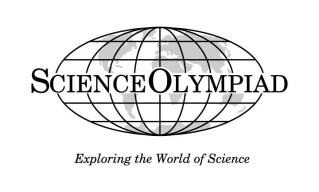 Hendrickson High SchoolScience Olympiad InvitationalFebruary 1, 2020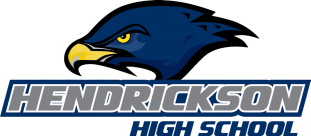 